ГЕРБМУНИЦИПАЛЬНОЕ ОБРАЗОВАНИЕ«ВСЕВОЛОЖСКИЙ МУНИЦИПАЛЬНЫЙ РАЙОН»ЛЕНИНГРАДСКОЙ ОБЛАСТИАДМИНИСТРАЦИЯПОСТАНОВЛЕНИЕ__________________                      					                      №______________г. Всеволожск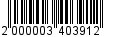 Об утверждении Устава Муниципальноготранспортного предприятия «Грузино»Всеволожского района Ленинградской области в новой редакцииВ соответствии с Федеральными законами от 06.10.2003 № 131-ФЗ 
«Об общих принципах организации местного самоуправления в РФ», 
от 14.11.2002 № 161-ФЗ «О государственных и муниципальных унитарных предприятиях», Уставом муниципального образования «Всеволожский муниципальный район» Ленинградской области, администрация муниципального образования «Всеволожский муниципальный район» Ленинградской области п о с т а н о в л я е т:1. Утвердить Устав Муниципального транспортного предприятия «Грузино» Всеволожского района Ленинградской области (далее - Устав) 
в новой редакции, согласно приложению к настоящему постановлению.2. Директору Муниципального транспортного предприятия «Грузино» Всеволожского района Ленинградской области (Лебедев А.В.):2.1. Зарегистрировать Устав в установленном законодательством Российской Федерации порядке.2.2. Заверенную копию Устава представить в Управление по муниципальному имуществу администрации муниципального образования «Всеволожский муниципальный район» Ленинградской области.3. Признать утратившим силу распоряжение администрации муниципального образования «Всеволожский муниципальный район» Ленинградской области от 28.04.2006 № 282 «Об утверждении Устава муниципального транспортного предприятия «Грузино»».4. Настоящее постановление опубликовать в газете «Всеволожские вести» и разместить на официальном сайте муниципального образования «Всеволожский муниципальный район» Ленинградской области в сети Интернет.5.Настоящее постановление вступает в силу с даты официального опубликования.6. Контроль за исполнением постановления возложить на заместителя главы администрации по общим вопросам С.А. Пирюткова.Глава администрации							    А.А. Низовский